PREGÃO (PRESENCIAL) N° 017/2017EDITAL Nº 026/2017PROCESSO N° 027/2017TIPO: MENOR PREÇO GLOBALOBJETO: A presente licitação tem por objeto, a CONTRATAÇÃO DE EMPRESA ESPECIALIZADA PARA A PRESTAÇÃO DE SERVIÇOS DE PORTARIA E CONTROLE DE ACESSO, conforme especificações constantes do Anexo I – Termo de Referência.DATA DA REALIZAÇÃO: 29/06/2017.HORÁRIO DE INÍCIO DA SESSÃO: 09H00.LOCAL DA REALIZAÇÃO DA SESSÃO: Sala da Comissão de Licitações, localizada na Praça Doutor Pedro da Rocha Braga n° 116 – Centro – CEP 16.600-000. A sessão será conduzida pelo Pregoeiro, com o auxílio da Equipe de Apoio, designados nos autos do Processo n° 027/2017. Os envelopes contendo a proposta e os documentos de habilitação serão recebidos na sessão de processamento logo após o credenciamento dos interessados.ESCLARECIMENTOS E IMPUGNAÇÕES: Diretoria de Divisão de Compras e Licitações, localizada na Praça Doutor Pedro da Rocha Braga n° 116 – Centro – CEP 16.600-000 – Telefone (0XX14) 3572-8222, e-mail: licitacao@pirajui.sp.gov.br.O SENHOR CESAR HENRIQUE DA CUNHA FIALA, PREFEITO MUNICIPAL DE PIRAJUÍ, ESTADO DE SÃO PAULO, torna público que se acha aberta neste Município de Pirajuí, licitação na modalidade PREGÃO (PRESENCIAL), do tipo MENOR PREÇO GLOBAL, objetivando a CONTRATAÇÃO DE EMPRESA ESPECIALIZADA PARA A PRESTAÇÃO DE SERVIÇOS DE PORTARIA E CONTROLE DE ACESSO, conforme especificações constantes do Anexo I – Termo de Referência.Este certame será regido pela Lei Federal nº 10.520, de 17 de julho de 2.002, aplicando-se, subsidiariamente, no que couberem, as disposições da Lei Federal nº 8.666, de 21 de junho de 1.993, da Lei Estadual nº 6.544, de 22 de novembro de 1.989, e suas alterações e da Lei Complementar nº 123, de 14 de dezembro de 2.006, alterada pela Lei Complementar nº 147, de 7 de agosto de 2.014. As propostas deverão obedecer às especificações e exigências constantes deste instrumento convocatório. Integram este Edital os Anexos de I a IX.1 – PARTICIPAÇÃO1.1 – Poderão participar desta licitação as empresas do ramo de atividade pertinente ao objeto licitado e que atendam aos requisitos de habilitação previstos neste Edital.1.2 – Não será permitida a participação de empresas:1.2.1 – Estrangeiras que não funcionem no País; 1.2.2 – Reunidas sob a forma de consórcio, qualquer que seja sua forma de constituição; 1.2.3 – Suspensas temporariamente para licitar e impedidas de contratar com esta Administração nos termos do inciso III do artigo 87 da Lei 8.666/93 e suas alterações posteriores; 1.2.4 – Impedidas de licitar e contratar nos termos do art. 7º da Lei 10.520/02; 1.2.5 – Impedidas de licitar e contratar nos termos do art. 10º da Lei 9.605/98; 1.2.6 – Declaradas inidôneas pelo Poder Público e não reabilitadas.2 – CREDENCIAMENTO2.1 – Por ocasião da fase de credenciamento dos licitantes, deverá ser apresentado o que se segue:2.1.1 – Quanto aos representantes:a) Tratando-se de Representante Legal (sócio, proprietário, dirigente ou assemelhado), instrumento constitutivo da empresa registrado na Junta Comercial, ou tratando-se de sociedade simples, o ato constitutivo registrado no Cartório de Registro Civil de Pessoas Jurídicas, no qual estejam expressos seus poderes para exercer direitos e assumir obrigações em decorrência de tal investidura;b) Tratando-se de Procurador, instrumento público de procuração ou instrumento particular do representante legal que o assina, do qual constem poderes específicos para formular ofertas e lances, negociar preço, interpor recursos e desistir de sua interposição, bem como praticar todos os demais atos pertinentes ao certame. No caso de instrumento particular, o procurador deverá apresentar instrumento constitutivo da empresa na forma estipulada no subitem “a”;c) O representante (legal ou procurador) da empresa interessada deverá identificar-se exibindo documento oficial que contenha foto;d) O licitante que não contar com representante presente na sessão ou, ainda que presente, não puder praticar atos em seu nome por conta da apresentação de documentação defeituosa, ficará impedido de participar da fase de lances verbais, de negociar preços, de declarar a intenção de interpor ou de renunciar ao direito de interpor recurso, ficando mantido, portanto, o preço apresentado na proposta escrita, que há de ser considerada para efeito de ordenação das propostas e apuração do menor preço global;e) Encerrada a fase de credenciamento pelo Pregoeiro, não serão admitidos credenciamentos de eventuais licitantes retardatários;f) Será admitido apenas 01 (um) representante para cada licitante credenciado, sendo que cada um deles poderá representar apenas um licitante credenciado.2.1.2 – Quanto ao pleno atendimento aos requisitos de habilitação:Declaração de pleno atendimento aos requisitos de habilitação e inexistência de qualquer fato impeditivo à participação, que deverá ser feita de acordo com o modelo estabelecido no Anexo V deste Edital, e apresentada FORA dos Envelopes nº 01 (Proposta) e nº 02 (Habilitação).2.1.3 – Quanto às microempresas e empresas de pequeno porte: Declaração de microempresa ou empresa de pequeno porte visando ao exercício dos direitos previstos nos artigos 42 a 45 da Lei Complementar nº 123/06, que deverá ser feita de acordo com o modelo estabelecido no Anexo VI deste Edital, e apresentada FORA dos Envelopes nº 01 (Proposta) e nº 02 (Habilitação).3 – FORMA DE APRESENTAÇÃO DA PROPOSTA E DOS DOCUMENTOS DE HABILITAÇÃOA Proposta e os Documentos de Habilitação deverão ser apresentados separadamente, em dois envelopes fechados e indevassáveis, contendo em sua parte externa os seguintes dizeres:4 – PROPOSTA4.1 – O Anexo III deverá ser utilizado para a apresentação da Proposta, datilografado, impresso ou preenchido a mão de forma legível, em língua portuguesa, salvo quanto às expressões técnicas de uso corrente, sem rasuras, emendas, borrões ou entrelinhas, sem ofertas alternativas, datado e assinado pelo representante legal do licitante ou pelo procurador.4.2 – Não serão admitidas, posteriormente, alegações de enganos, erros ou distrações na apresentação das propostas comerciais, como justificativas de quaisquer acréscimos ou solicitações de reembolsos e indenizações de qualquer natureza.4.3 – Deverão estar consignados na proposta:4.3.1 – A denominação, endereço/CEP, telefone/fax, e-mail e CNPJ do licitante;4.3.2 – Preços Unitários em algarismos e Preço Total em algarismos e também por extenso, expressos em moeda corrente nacional, apurados à data de sua apresentação, sem inclusão de qualquer encargo financeiro ou previsão inflacionária, incluindo, além do lucro, todas as despesas resultantes de impostos, taxas, tributos, frete e demais encargos, assim como todas as despesas diretas ou indiretas relacionadas com o integral fornecimento do objeto da presente licitação;a) O preço ofertado deverá ser apresentado com precisão de duas casas decimais;4.3.3 – Validade da proposta de, no mínimo, 60 (sessenta) dias contados a partir da data de sua apresentação;4.3.4 – Declaração impressa na proposta de que o objeto ofertado atende todas as especificações exigidas no Termo de Referência – Anexo I deste Edital;4.3.5 – Declaração impressa na proposta de que os preços apresentados contemplam todos os custos diretos e indiretos incorridos na data da apresentação da proposta incluindo, entre outros: tributos, encargos sociais, material, despesas administrativas, seguro, frete e lucro, referentes ao objeto licitado;4.3.6 – Não serão admitidas cotações inferiores às quantidades previstas neste Edital.4.4 – Anexar juntamente à proposta: 4.4.1 – Planilha de custos e formação de preços por local e por posto (diurno e noturno), bem como do supervisor de posto; 4.4.2 – Cópia do acordo ou convenção coletiva que rege a categoria profissional vinculada à execução do serviço; 4.4.3 – Memorial de cálculo dos valores dos fardamentos, equipamentos e materiais aportados nas planilhas de composição de custos. Demonstrando o valor utilizado para cada peça, componente do uniforme, materiais e equipamentos específicos, o valor total e o valor rateado por cada empregado, a fim de se comprovar a exeqüibilidade dos insumos. 4.4.4 – Os custos referentes aos uniformes, equipamentos e materiais deverão ser compatíveis com os valores de mercado e deverão ser detalhados. 4.4.5 – Deverá ser apresentado, juntamente com a proposta, declaração de ciência relativa ao cumprimento de fornecimento de fardamento (uniforme). 4.5 – São itens obrigatórios na planilha: 4.5.1 – Uniforme; 4.5.2 – Auxílio-alimentação: os custos de vale-refeição deverão ter como base as condições estabelecidas na Convenção Coletiva de Trabalho celebrada pelo Sindicato da respectiva categoria.4.5.3 – Transporte: o vale-transporte deverá ser concedido pela licitante vencedora aos empregados de acordo com o Decreto nº 95.247, de 17/11/1987, no valor referente ao itinerário de cada funcionário, observadas as demais disposições insertas na Convenção Coletiva de Trabalho. 4.5.4 – Seguro de vida.4.5.5 – Os valores informados deverão ser o custo real do insumo (descontado o valor eventualmente pago pelo empregado). 4.5.6 – O tipo de assistência médica e odontológica ofertado aos profissionais será aquele previsto em leis, normativos ou na Convenção Coletiva de Trabalho, devendo tais gastos serem inseridos como parte dos custos da prestação dos serviços.4.5.7 – Na hipótese em que a lei, a normativa ou a Convenção Coletiva de Trabalho for silente a respeito do assunto, ou mesmo nos casos em que inexistir lei, norma ou Convenção Coletiva de Trabalho específica, e havendo inserção na proposta de valor referente ao vale alimentação, à assistência médica e odontológica e outros, a licitante deverá apresentar os documentos comprobatórios/memórias de cálculos que serviram de base para a definição desses valores em sua planilha; 4.5.8 – A não apresentação dos documentos citados nos itens acima, juntamente com a planilha, resultará na desclassificação da proposta. 4.5.9 – O Município de Pirajuí poderá realizar diligências junto à licitante provisoriamente classificada em primeiro lugar, a fim de esclarecer dúvidas acerca dos valores e/ou percentuais informados nas planilhas de custos e formação de preços apresentadas para cada categoria, sendo que a identificação da inclusão de informações e/ou valores em desconformidade com as normas gerais ou específicas aplicáveis à empresa (não comprovados documentalmente) acarretará a desclassificação da proposta comercial. 4.5.10 – A licitante, quando do preenchimento das planilhas, deverá observar as demais orientações/determinações descritas neste item do Termo de Referência, sob pena de desclassificação. 4.5.11 – Para a análise das Planilhas de Custos e Formação de Preços apresentadas, serão consideradas as alíquotas padrão de tributos ou contribuições, consoante a legislação vigente e o regime tributário ao qual a licitante submetesse.4.5.12 – Caso a licitante goze de isenção, benefício ou se enquadre em condição que lhe permita recolhimento(s) com alíquota(s) diferenciada(s), deverá informá-la em sua Planilha, justificando, assim, percentuais diferentes daqueles usuais na composição dos custos.4.5.13 – Neste caso, deverá a licitante, mediante a apresentação de documentos hábeis, proceder a comprovação, na própria sessão do Pregão, do efetivo recolhimento dos tributos e/ou contribuições em conformidade com as alíquotas informadas.4.5.14 – As microempresas e empresas de pequeno porte, optantes pelo Simples Nacional, instituído pela Lei Complementar nº 123/06, caso haja vedação legal para opção, deverão subtrair da alíquota a que estiverem sujeitas os percentuais correspondentes ao IRPJ e à CSLL.4.5.15 – É vedada a indexação de preços por índices gerais, setoriais ou que reflitam a variação dos custos.4.5.16 – Nenhuma reivindicação por parte da proponente para pagamento adicional será considerada se decorrer de erro ou má interpretação, pela mesma, do objeto do pregão.4.5.17 – A contratada deverá arcar com o ônus decorrente de eventual equívoco no dimensionamento dos quantitativos de sua proposta, devendo complementá-los, caso o previsto inicialmente em sua proposta não seja satisfatório para o atendimento ao objeto da licitação exceto quando ocorrer algum dos eventos arrolados nos incisos do § 1º do art. 57 da Lei nº 8.666, de 1993.4.5.18 – O disposto no subitem anterior deve ser observado ainda para os custos variáveis decorrentes de fatores futuros e incertos, tais como o valor provido com o quantitativo de vale transporte.4.5.19 – Caso a proposta apresente eventual equívoco no dimensionamento dos quantitativos que favoreça a contratada, este será revertido como lucro durante a vigência da contratação, mas poderá ser objeto de negociação para a eventual prorrogação contratual.5 – DOCUMENTAÇÃO DE HABILITAÇÃONo que se refere à DOCUMENTAÇÃO COMPLETA, os licitantes deverão apresentar:5.1 – HABILITAÇÃO JURÍDICA, conforme o caso:a) Em se tratando de sociedades empresárias ou simples, o ato constitutivo, estatuto ou contrato social em vigor, devidamente registrado, conforme o caso, na Junta Comercial ou no Cartório de Registro Civil de Pessoas Jurídicas, nos termos da lei e, no caso de sociedades por ações, acompanhado de documentos de eleição de seus administradores;a.1) Os documentos descritos no item anterior deverão estar acompanhados de todas as alterações ou da consolidação respectiva, conforme legislação em vigor;b) Decreto de autorização e Ato de Registro ou Autorização para Funcionamento expedido pelo órgão competente, tratando-se de empresa ou sociedade estrangeira em funcionamento no país, quando a atividade assim o exigir;c) Os documentos relacionados no subitem “a” não precisarão constar do Envelope nº 02 – Habilitação se tiverem sido apresentados para o credenciamento neste Pregão.5.2 – REGULARIDADE FISCAL E TRABALHISTAa) Prova de inscrição no Cadastro Nacional de Pessoas Jurídicas do Ministério da Fazenda (CNPJ);b) Prova de inscrição no Cadastro de Contribuintes Estadual ou Municipal, se houver, relativo ao domicílio ou sede do licitante, pertinente ao seu ramo de atividade e compatível com o objeto do certame;c) Prova de regularidade para com as Fazendas Federal, Estadual e Municipal, do domicílio ou sede do licitante, ou outra equivalente na forma da lei, mediante a apresentação das seguintes certidões:c.1) Certidão Conjunta Negativa de Débitos ou Certidão Conjunta Positiva com Efeitos de Negativa, relativos a Tributos Federais e à Dívida Ativa da União, expedida pela Secretaria da Receita Federal;c.2) Certidão de Regularidade de ICMS – Imposto sobre Circulação de Mercadorias e Serviços, expedida pela Secretaria da Fazenda ou Certidão Negativa de Débitos Tributários expedida pela Procuradoria Geral do Estado de São Paulo, nos termos da Resolução Conjunta SF/PGE 03, de 13/08/2010 ou declaração de isenção ou de não incidência assinada pelo representante legal do licitante, sob as penas da lei;c.3) Certidão Negativa ou Positiva com Efeitos de Negativa de Tributos Mobiliários, expedida pela Secretaria Municipal de Finanças;d) Prova de regularidade perante o Sistema de Seguridade Social – INSS mediante a apresentação da CND – Certidão Negativa de Débito ou CPD-EN – Certidão Positiva de Débito com Efeitos de Negativa;e) Prova de regularidade perante o Fundo de Garantia por Tempo de Serviço (FGTS), por meio da apresentação do CRF – Certificado de Regularidade do FGTS;f) Prova de inexistência de débitos inadimplidos perante a Justiça do Trabalho, mediante a apresentação da Certidão Negativa de Débitos Trabalhistas (CNDT) ou Certidão Positiva de Débitos Trabalhistas, nos termos do Título VII-A da Consolidação das Leis do Trabalho, aprovada pelo Decreto-Lei no 5.452, de 1º de maio de 1943;g) A comprovação de regularidade fiscal das microempresas e empresas de pequeno porte somente será exigida para efeito de assinatura do contrato; g.1) As microempresas e empresas de pequeno porte, por ocasião da participação neste certame, deverão apresentar toda a documentação exigida para fins de comprovação de regularidade fiscal, mesmo que esta apresente alguma restrição; g.2) Havendo alguma restrição na comprovação da regularidade fiscal, será assegurado o prazo de dois dias úteis, a contar da publicação da homologação do certame, prorrogáveis por igual período, a critério deste Município de Pirajuí, para a regularização da documentação, pagamento ou parcelamento do débito, e emissão de eventuais certidões negativas ou positivas com efeito de certidão negativa; g.3) A não regularização da documentação, no prazo previsto no subitem g.2, implicará na decadência do direito à contratação, sem prejuízo das sanções previstas neste edital, procedendo-se à convocação dos licitantes para, em sessão pública, retomar os atos referentes ao procedimento licitatório, nos termos do art. 4º, inciso XXIII, da Lei 10.520/02.5.3 – QUALIFICAÇÃO ECONÔMICO-FINANCEIRAa) Certidão negativa de falência e concordata expedida pelo distribuidor da sede da pessoa jurídica;b) Certidão negativa de recuperação judicial ou extrajudicial expedida pelo distribuidor da sede da pessoa jurídica; b.1) Nas hipóteses em que a certidão encaminhada for positiva, deve o licitante apresentar comprovante da homologação/deferimento pelo juízo competente do plano de recuperação judicial/extrajudicial em vigor.5.4 – DOCUMENTAÇÃO COMPLEMENTARa) Declaração do licitante, elaborada em papel timbrado e subscrita por seu representante legal, de que se encontra em situação regular perante o Ministério do Trabalho, conforme modelo anexo ao Decreto Estadual nº 42.911, de 06.03.98 (Anexo VII deste Edital);b) Declaração elaborada em papel timbrado e subscrita pelo representante legal do licitante, assegurando que a mesma atende as normas relativas à saúde e segurança do trabalho (parágrafo único do artigo 117 da Constituição Estadual), conforme modelo estabelecido no Anexo VIII deste Edital.c) Atestado (s) emitido (s) por pessoa (s) jurídica (s) de direito público ou privado, em nome do licitante, que comprovem quantitativos razoáveis, assim considerados 50% (cinqüenta por cento) a 60% (sessenta por cento) da execução pretendida (Súmula nº 24 – TCE). c1) O(s) atestado(s) deverá (ão) conter: - Prazo contratual: datas de início e término; - Local da prestação dos serviços; - Natureza da prestação dos serviços; - Quantidades executadas; - Caracterização do bom desempenho do licitante; - Outros dados característicos; e, - A identificação da pessoa jurídica emitente bem como o nome e o cargo do signatário. c2) A referida comprovação poderá ser efetuada pelo somatório das quantidades realizadas em tantos contratos quanto dispuser o licitante.d) Atestado de Visita Técnica, nos termos do artigo 30, inciso III, da Lei nº 8.666, de 21 de junho de 1993, de acordo com o Anexo IX deste Edital.5.5 – DISPOSIÇÕES GERAIS SOBRE A DOCUMENTAÇÃO DE HABILITAÇÃO5.5.1 – Os documentos poderão ser apresentados no original, por qualquer processo de cópia, autenticada por cartório competente, ou mesmo cópia simples, desde que acompanhada do original para que seja autenticado pelo Pregoeiro ou por um dos membros da Equipe de Apoio no ato de sua apresentação;5.5.2 – Não serão aceitos protocolos de entrega ou solicitação de documentos em substituição aos documentos ora exigidos, inclusive no que se refere às certidões;5.5.3 – Na hipótese de não constar prazo de validade das certidões apresentadas, este Município de Pirajuí aceitará como válidas as expedidas até 90 (noventa) dias imediatamente anteriores à data de apresentação das propostas;5.5.4 – Se o licitante for a matriz, todos os documentos deverão estar em nome da matriz, e se for a filial, todos os documentos deverão estar em nome da filial, exceto aqueles documentos que, pela própria natureza, comprovadamente, forem emitidos somente em nome da matriz;a) Caso o licitante pretenda que um de seus estabelecimentos, que não o participante desta licitação, execute o futuro contrato, deverá apresentar toda documentação de ambos os estabelecimentos, disposta nos itens  5.5;5.5.5 – Se algum documento apresentar falha não sanável na sessão acarretará a inabilitação do licitante;5.5.6 – O Pregoeiro ou a Equipe de Apoio diligenciará efetuando consulta direta na internet nos sites dos órgãos expedidores para verificar a veracidade dos documentos obtidos por este meio eletrônico.6 – PROCEDIMENTO E JULGAMENTO DAS PROPOSTAS6.1 – No horário e local indicados neste Edital será aberta a sessão pública, iniciando-se pela fase de credenciamento dos licitantes interessados em participar deste certame, ocasião em que serão apresentados os documentos indicados no item 2.1.6.2 – Encerrada a fase de credenciamento, os licitantes entregarão ao Pregoeiro os Envelopes nº 01 e nº 02, contendo, cada qual, separadamente, a Proposta de Preços e a Documentação de Habilitação.6.3 – O julgamento será feito pelo critério de menor preço global, observadas as especificações técnicas e parâmetros mínimos definidos neste Edital.6.3.1 – Havendo divergência entre os valores, prevalecerá o preço total por extenso e as correções efetuadas serão consideradas para apuração do valor da proposta.6.4 – A análise das propostas pelo Pregoeiro visará ao atendimento das condições estabelecidas neste Edital e seus anexos, sendo desclassificadas as propostas:6.4.1 – Cujo objeto não atenda às especificações, prazos e condições fixados neste Edital;6.4.2 – Que apresentem preço ou vantagem baseados exclusivamente em propostas ofertadas pelos demais licitantes;6.4.3 – Que contiverem cotação de objeto diverso daquele constante neste Edital.6.5 – Na hipótese de desclassificação de todas as propostas, o Pregoeiro dará por encerrado o certame, lavrando-se ata a respeito.6.6 – As propostas classificadas serão selecionadas para a etapa de lances, com observância dos seguintes critérios:6.6.1 – Seleção da proposta de menor preço global e das demais com preços até 10% (dez por cento) superiores àquela;6.6.2 – Não havendo pelo menos três propostas nas condições definidas no item anterior, serão selecionadas as propostas que apresentarem os menores preços, até o máximo de três. No caso de empate das propostas, serão admitidas todas estas, independentemente do número de licitantes;6.6.3 – O Pregoeiro convidará individualmente os autores das propostas selecionadas a formular lances de forma verbal e seqüencial, a partir do autor da proposta de maior preço e, os demais, em ordem decrescente de valor, decidindo-se por meio de sorteio no caso de empate de preços;a) O licitante sorteado em primeiro lugar escolherá a posição na ordenação de lances em relação aos demais empatados, e assim sucessivamente até a definição completa da ordem de lances.6.7 – Os lances deverão ser formulados em valores distintos e decrescentes, inferiores à proposta de menor preço global, ou em valores distintos e decrescentes inferiores ao do último valor apresentado pela própria licitante ofertante, observada, em ambos os casos, a redução mínima entre eles de R$ 0,01 (um centavo) aplicável, inclusive, em relação ao primeiro formulado, prevalecendo o primeiro lance recebido, quando ocorrerem dois ou mais lances do mesmo valor; 6.7.1 – A aplicação do valor de redução mínima entre os lances incidirá sobre o preço unitário global.6.8 – A etapa de lances será considerada encerrada quando todos os participantes dessa etapa declinarem da formulação de lances.6.9 – Se houver empate, será assegurado o exercício do direito de preferência às microempresas e empresas de pequeno porte, nos seguintes termos: 6.9.1 – Entende-se por empate aquelas situações em que as propostas apresentadas pelas microempresas e empresas de pequeno porte sejam iguais ou até 5 % (cinco por cento) superiores à proposta mais bem classificada; 6.9.2 – A microempresa ou empresa de pequeno porte cuja proposta for mais bem classificada poderá apresentar proposta de preço inferior àquela considerada vencedora da fase de lances, situação em que sua proposta será declarada a melhor oferta; a) Para tanto, será convocada para exercer seu direito de preferência e apresentar nova proposta no prazo máximo de 5 (cinco) minutos após o encerramento dos lances, a contar da convocação do Pregoeiro, sob pena de preclusão; b) Se houver equivalência dos valores das propostas apresentados pelas microempresas e empresas de pequeno porte que se encontrem no intervalo estabelecido no subitem 6.9.1 será realizado sorteio entre elas para que se identifique aquela que primeiro poderá exercer a preferência e apresentar nova proposta; b.1) Entende-se por equivalência dos valores das propostas as que apresentarem igual valor, respeitada a ordem de classificação. 6.9.3 – O exercício do direito de preferência somente será aplicado quando a melhor oferta da fase de lances não tiver sido apresentada por microempresa ou empresa de pequeno porte; 6.9.4 – Não ocorrendo a contratação da microempresa ou empresa de pequeno porte, retomar-se-ão, em sessão pública, os procedimentos relativos à licitação, nos termos do quanto disposto no artigo 4º, inciso XXIII, da Lei nº 10.520/02, sendo assegurado o exercício do direito de preferência na hipótese de haver participação de demais microempresas e empresas de pequeno porte cujas propostas se encontrem no intervalo estabelecido no subitem 6.9.1; a) Não configurada a hipótese prevista neste subitem, será declarada a melhor oferta aquela proposta originalmente vencedora da fase de lances6.10 – Após a fase de lances serão classificadas, na ordem crescente dos valores, as propostas não selecionadas por conta da regra disposta no item 6.6.1, e aquelas selecionadas para a etapa de lances, considerando-se para estas, o último preço ofertado.6.11 – Não poderá haver desistência dos lances ofertados, sujeitando-se o licitante desistente às penalidades legais cabíveis.6.12 – O Pregoeiro poderá negociar com o autor da oferta de menor valor com vistas à redução do preço.6.13 – Após a negociação, se houver, o Pregoeiro examinará a aceitabilidade do menor preço global, decidindo motivadamente a respeito;6.14 – Considerada aceitável a oferta de menor preço global, no momento oportuno, a critério do Pregoeiro, será verificado o atendimento do licitante às condições habilitatórias estipuladas neste Edital;6.15 – Eventuais falhas, omissões ou outras irregularidades nos documentos de habilitação efetivamente entregues, poderão ser saneadas na sessão pública de processamento do Pregão, até a decisão sobre a habilitação, sendo vedada a apresentação de documentos novos. 6.16 – A verificação será certificada pelo Pregoeiro, anexando aos autos documentos passíveis de obtenção por meio eletrônico, salvo impossibilidade devidamente justificada. 6.17 – Este Município de Pirajuí não se responsabilizará pela eventual indisponibilidade dos meios eletrônicos de informações, no momento da verificação. Ocorrendo essa indisponibilidade e não sendo apresentados os documentos alcançados pela verificação, o licitante será inabilitado. 6.18 – Constatado o atendimento pleno aos requisitos de habilitação previstos neste Edital, o licitante será habilitado e declarado vencedor. 6.19 – Se a oferta de menor preço global não for aceitável, ou se o licitante não atender às exigências de habilitação, o Pregoeiro examinará as ofertas subseqüentes, na ordem de classificação, podendo negociar com os respectivos autores, até a apuração de uma proposta que, verificada sua aceitabilidade e a habilitação do licitante, será declarada vencedora. 6.20 – Da sessão será lavrada ata circunstanciada, na qual serão registradas as ocorrências relevantes. 6.21 – O Pregoeiro, na fase de julgamento, poderá promover quaisquer diligências julgadas necessárias à análise das propostas, da documentação, e declarações apresentadas, devendo os licitantes atender às solicitações no prazo por ele estipulado, contado do recebimento da convocação. 6.22 – Havendo redução do valor inicialmente ofertado decorrente de lances e/ou negociação, a licitante vencedora deverá protocolar na Diretoria de Divisão de Compras e Licitações, localizada na Praça Doutor Pedro da Rocha Braga n° 116 – Centro – CEP 16.600-000 – Pirajuí – SP, aos cuidados da Comissão Permanente de Licitações, até o segundo dia útil seguinte contado da data de adjudicação do objeto, os novos preços unitários e total para a aquisição, nos moldes do Anexo III deste Edital, respeitada a proporção de redução dos preços; 6.22.1 – Se a licitante vencedora do certame deixar de cumprir a obrigação estabelecida neste subitem 6.22, no prazo ali mesmo assinalado, os preços unitários finais válidos para a contratação serão apurados por este Município de Pirajuí, com a aplicação do percentual que retrate a redução obtida entre o valor total oferecido na proposta inicial e o valor total final obtido no certame, indistintamente, sobre cada um dos preços unitários ofertados na referida proposta.7 – IMPUGNAÇÃO AO EDITAL, RECURSO, ADJUDICAÇÃO E HOMOLOGAÇÃO7.1 – Até dois dias úteis da data fixada para o recebimento das propostas, qualquer pessoa poderá solicitar esclarecimentos, providências ou impugnar o ato convocatório do Pregão.7.2 – Eventual impugnação deverá ser dirigida ao subscritor deste Edital e protocolada na Seção de Licitações;7.2.1 – Admite-se impugnação por intermédio de e-mail (licitacao@pirajui.sp.gov.br), ficando a validade do procedimento condicionada à protocolização do original na Diretoria de Divisão de Compras e Licitações, localizada na Praça Doutor Pedro da Rocha Braga n° 116 – Centro – CEP 16.600-000 – Pirajuí – SP, no prazo de 48 horas de seu envio7.2.2 – Acolhida a petição contra o ato convocatório, em despacho fundamentado, será designada nova data para a realização deste certame.7.3 – A entrega da proposta, sem que tenha sido tempestivamente impugnado este Edital, implicará na plena aceitação, por parte das interessadas, das condições nele estabelecidas.7.4 – Dos atos do Pregoeiro cabem recurso, devendo haver manifestação verbal imediata na própria sessão pública, com o devido registro em ata da síntese da motivação da sua intenção, abrindo-se então o prazo de três dias que começará a correr a partir do dia em que houver expediente neste Município de Pirajuí para a apresentação das razões, por meio de memoriais, ficando os demais licitantes, desde logo, intimados para apresentar contra-razões, em igual número de dias, que começarão a correr no término do prazo do recorrente, sendo-lhes assegurada vista imediata dos autos;7.4.1 – Na hipótese de interposição de recurso, o Pregoeiro encaminhará os autos devidamente fundamentado à autoridade competente; 7.4.2 – O recurso contra decisão do Pregoeiro terá efeito suspensivo e o seu acolhimento resultará na invalidação apenas dos atos insuscetíveis de aproveitamento; 7.4.3 – Os recursos devem ser protocolados na Diretoria de Divisão de Compras e Licitações, localizada na Praça Doutor Pedro da Rocha Braga n° 116 – Centro – CEP 16.600-000 – Pirajuí – SP, aos cuidados da Comissão Permanente de Licitações e dirigidos ao Prefeito Municipal. 7.4.4 – Admite-se recursos por intermédio de e-mail (licitacao@pirajui.sp.gov.br), ficando a validade do procedimento condicionada à protocolização do original, na respectiva Diretoria de Divisão de Compras e Licitações, localizada na Praça Doutor Pedro da Rocha Braga n° 116 – Centro – CEP 16.600-000 – Pirajuí – SP, no prazo de 48 horas. 7.5 – Uma vez decididos os recursos administrativos eventualmente interpostos e, constatada a regularidade dos atos praticados, a autoridade competente, no interesse público, adjudicará o objeto do certame ao licitante vencedor e homologará o procedimento licitatório. 7.6 – A ausência de manifestação imediata e motivada pelo licitante na sessão pública importará na decadência do direito de recurso, na adjudicação do objeto do certame ao licitante vencedor e no encaminhamento do processo à autoridade competente para a homologação.8 – DA CONTRATAÇÃO8.1 – A contratação decorrente desta licitação será formalizada mediante celebração de termo de contrato, cuja minuta integra este Edital como Anexo IV;8.1.1 – Se, por ocasião da formalização do contrato, as certidões de regularidade de débito do adjudicatário perante o Sistema de Seguridade Social (INSS), o Fundo de Garantia por Tempo de Serviço (FGTS) e a Fazenda Nacional, estiverem com os prazos de validade vencidos, este Município de Pirajuí verificará a situação por meio eletrônico hábil de informações, certificando nos autos do processo a regularidade e anexando os documentos passíveis de obtenção por tais meios, salvo impossibilidade devidamente justificada;8.1.2 – Se não for possível atualizá-las por meio eletrônico hábil de informações, o adjudicatário será notificado para, no prazo de dois dias úteis, comprovar a situação de regularidade de que trata o subitem 8.1.1 anterior, mediante a apresentação das certidões respectivas com prazos de validade em vigência, sob pena da contratação não se realizar;8.1.3 – O adjudicatário deverá assinar o instrumento de contrato, no prazo de cinco dias úteis contados da data da convocação;8.1.4 – Quando o adjudicatário, convocado dentro do prazo de validade de sua proposta, não apresentar a situação regular de que trata o subitem 8.1.2, ou se recusar a celebrar a contratação, será convocado outro licitante na ordem de classificação das ofertas, e assim sucessivamente, com vistas à celebração da contratação.8.2 – A empresa contratada se obriga a manter, durante toda a execução do contrato, compatibilidade com as obrigações assumidas, assim como todas as condições de habilitação e qualificação exigidas na licitação, apresentando documentação revalidada se, no curso do contrato, algum documento perder a validade.9 – DOS PRAZOS, DAS CONDIÇÕES E DO LOCAL DE EXECUÇÃO DO OBJETO DA LICITAÇÃO9.1 – Se, por ocasião da formalização do contrato, as certidões de regularidade de débito do adjudicatário perante o Sistema de Seguridade Social (INSS), o Fundo de Garantia por Tempo de Serviço (FGTS) e a Fazenda Nacional, estiverem com os prazos de validade vencidos, este Município de Pirajuí verificará a situação por meio eletrônico hábil de informações, certificando nos autos do processo a regularidade e anexando os documentos passíveis de obtenção por tais meios, salvo impossibilidade devidamente justificada;a) Se não for possível atualizá-las por meio eletrônico hábil de informações, o adjudicatário será notificado para, no prazo de dois dias úteis, comprovar a situação de regularidade de que trata o subitem 9.1, mediante a apresentação das certidões respectivas com prazos de validade em vigência, sob pena da contratação não se realizar.9.1.1 – Tratando-se de microempresa ou empresa de pequeno porte, cuja documentação de regularidade fiscal tenha indicado restrições à época da fase de habilitação, deverá comprovar, previamente à assinatura do contrato, a regularidade fiscal, no prazo de dois dias úteis, a contar da publicação da homologação do certame, prorrogável por igual período, a critério deste Município de Pirajuí, sob pena de a contratação não se realizar, decaindo do direito à contratação;a) Não ocorrendo a regularização prevista no subitem anterior, retomar-se-ão, em sessão pública, os procedimentos relativos a esta licitação, sendo assegurado o exercício do direito de preferência na hipótese de haver participação de demais microempresas e empresas de pequeno porte, cujas propostas de preços se encontrem no intervalo;b) Na hipótese de nenhuma microempresa e empresa de pequeno porte atender aos requisitos deste Edital, será convocada outra empresa na ordem de classificação das ofertas, com vistas à contratação.9.1.2 – Quando o adjudicatário, convocado dentro do prazo de validade de sua proposta, não apresentar a situação regular de que trata o subitem 9.1, ou se recusar a celebrar a contratação, será convocado outro licitante na ordem de classificação das ofertas, e assim sucessivamente, com vistas à celebração da contratação;9.1.3 – O adjudicatário deverá assinar o instrumento de contrato, no prazo de cinco dias úteis contados da data da convocação, podendo ser prorrogado uma única vez por igual período a critério deste Município de Pirajuí, sob pena de decair do direito à contratação se não o fizer, sem prejuízo das sanções previstas neste Edital.9.2 – A empresa contratada se obriga a manter, durante toda a execução do contrato, compatibilidade com as obrigações assumidas, assim como todas as condições de habilitação e qualificação, exigidas nesta licitação, apresentando documentação revalidada se, no curso do contrato, algum documento perder a validade.9.3 – O contrato, será celebrado com duração de 12 (doze) meses; e inicia-se na data de assinatura do mesmo, encerrando-se no término do prazo de execução dos serviços;9.3.1 – O prazo de vigência mencionado no item 9.3 poderá ser prorrogado por igual(ais) e sucessivo(s) período(s), a critério deste Município de Pirajuí, até o limite de 60 (sessenta) meses, nos termos e condições permitidos pela legislação vigente;9.3.2 – A Contratada poderá se opor à prorrogação de que trata o subitem anterior, desde que o faça mediante documento escrito, recebido pela Contratante em até 120 (cento e vinte) dias antes do vencimento do contrato, ou de cada uma das prorrogações do prazo de vigência;9.3.3 – As prorrogações de prazo de vigência serão formalizadas mediante celebração dos respectivos termos de aditamento ao contrato, respeitadas as condições prescritas na Lei Federal nº 8.666, de 21 de junho de 1993;a) A não prorrogação do prazo de vigência contratual por conveniência deste Município de Pirajuí não gerará à Contratada direito a qualquer espécie de indenização;b) Não obstante o prazo estipulado no item 9.3, a vigência contratual nos exercícios subseqüentes ao da assinatura do contrato estará sujeita à condição resolutiva, consubstanciada na existência de recursos aprovados nas respectivas Leis Orçamentárias de cada exercício, para atender as respectivas despesas;c) Ocorrendo a resolução do contrato, com base na condição estipulada no subitem “b”, a Contratada não terá direito a qualquer espécie de indenização.9.4 – O prazo de execução da prestação do serviço será de 12 (doze) meses, a contar da data determinada na Autorização para Início dos Serviços (AIS);9.5 – Os serviços efetivamente realizados serão fiscalizados pela Diretoria de Divisão de Educação, Diretoria de Divisão de Saúde e Diretoria de Divisão de Ação Comunitária, que expedirá os Atestados de Realização dos Serviços;9.5.1 – Os serviços deverão ser executados nos locais: CEMEI “Primeiros Passos”, localizada na Avenida dos Rouxinóis n° 468 – Núcleo Habitacional Wilson Augusto Bispo, EMEI “Maria Zilda Gambá Natel”, localizada na Avenida Doutor Luiz Barbante n° 740 – Vila Ortiz, Creche “Padre João Schuur”, localizada na Avenida Brasil n° 650 – Jardim América, EMEF “Olavo Bilac”, localizada na Praça Doutor Pedro da Rocha Braga n° 155 – Centro, EMEF “Coronel Joaquim de Toledo Piza e Almeida”, localizada na Rua Padre João n° 955 – Vila Ortiz, EMEI Jardim Eldorado, localizada na Rua Jandira Tobias Elias nº 100 – Jardim Eldorado, CEMEI “Padre Godofredo”, localizada na Rua Portugal, esquina com a Rua Grécia – Jardim Europa, Centro de Saúde “Doutor Jorge Meireles da Rocha”, localizado na Rua Riachuelo nº 910 – Centro, Central de Ação Comunitária, localizada na Rua Quintino Bocaiúva nº 445 – Centro, correndo por conta da Contratada as despesas de seguro, transporte, tributos, encargos trabalhistas, previdenciários e acidentes de trabalho, decorrentes da execução do objeto desta licitação;9.5.2 – Somente serão recebidos os serviços se estiverem plenamente de acordo com as especificações deste Edital e seus anexos.10 – DA FORMA DE PAGAMENTO10.1 – O pagamento será efetuado em 30 (trinta) dias contados da emissão do Atestado de Recebimento, diretamente em conta corrente da contratada. 10.1.1 – Conforme o protocolo ICMS 42/09, alterado pelo protocolo ICMS 1/2011 ficam obrigados a emitir Nota Fiscal Eletrônica – NF-e, modelo 55, em substituição à Nota Fiscal, modelo 1 ou 1-A, os contribuintes que, independentemente da atividade econômica exercida, realizem operações destinadas à Administração Pública direta ou indireta. 10.2 – Não será iniciada a contagem de prazo, caso os documentos fiscais apresentados ou outros necessários à contratação contenham incorreções. 10.3 – A contagem do prazo para pagamento considerará dias corridos e terá início e encerramento em dias de expediente neste Município de Pirajuí. 10.4 – Quando for constatada qualquer irregularidade na Nota Fiscal/Fatura, será imediatamente solicitada à contratada, carta de correção, quando couber, ou ainda pertinente regularização, que deverá ser encaminhada a este Município de Pirajuí no prazo de 02 (dois) dias úteis;10.4.1 – Caso a Contratada não apresente carta de correção no prazo estipulado, o prazo para pagamento será recontado, a partir da data da sua apresentação. 11 – DOTAÇÃO ORÇAMENTÁRIA 11.1 – A despesa estimada em R$ 1.038.740,05 (UM MILHÃO E TRINTA E OITO MIL E SETECENTOS E QUARENTA REAIS E CINCO CENTAVOS), onerará os recursos orçamentários e financeiros reservados nos códigos: FICHA 111;FICHA 124;FICHA 142;FICHA 260;FICHA 392.12 – SANÇÕES12.1 – Quem, convocado dentro do prazo de validade da sua proposta, não celebrar o contrato, deixar de entregar ou apresentar documentação falsa, ensejar o retardamento da execução de seu objeto, não mantiver a proposta, falhar ou fraudar na execução do contrato, comportar-se de modo inidôneo ou cometer fraude fiscal, ficará sujeito às sanções previstas no artigo 7º da Lei Federal nº 10.520/02 e demais penalidades legais.13 – DISPOSIÇÕES FINAIS13.1 – As normas disciplinadoras desta licitação serão interpretadas em favor da ampliação da disputa, respeitada a igualdade de oportunidade entre os licitantes, desde que não comprometam o interesse público, a finalidade e a segurança da contratação.13.2 – O resultado do presente certame será divulgado no Diário Oficial do Estado de São Paulo.13.3 – Os demais atos pertinentes a esta licitação, passíveis de divulgação, serão publicados no Diário Oficial do Estado de São Paulo.13.4 – Após a publicação do extrato de contrato, os envelopes contendo os documentos de habilitação, não abertos, ficarão à disposição para retirada, pelo prazo de cinco dias, findo o qual serão inutilizados. 13.5 – Os casos omissos do presente Pregão serão solucionados pelo Pregoeiro. 13.6 – Para dirimir quaisquer questões decorrentes desta licitação, não resolvidas na esfera administrativa, será competente o Foro da Comarca de Pirajuí, Estado de São Paulo.PIRAJUÍ, SEGUNDA-FEIRA, 12 DE JUNHO DE 2017.CESAR HENRIQUE DA CUNHA FIALAPREFEITO MUNICIPAL DE PIRAJUÍANEXO I – RECIBO DE RETIRADA DE EDITAL PELA INTERNETPREGÃO (PRESENCIAL) N° 017/2017PROCESSO N° 027/2017Denominação:CNPJ:Endereço:E-mail:Cidade:Estado:Telefone:Fax:Obtivemos, através do acesso à página www.pirajui.sp.gov.br, nesta data, cópia do instrumento convocatório da licitação acima identificada.Local:		, de 		de 		2017.Nome:Senhor Licitante,Visando à comunicação futura entre este Município de Pirajuí e sua empresa, solicitamos a Vossa Senhoria preencher o recibo de retirada do Edital e remetê-lo a Diretoria de Divisão de Compras e Licitações, pelo e-mail licitacao@pirajui.sp.gov.br.A não remessa do recibo exime o Município de Pirajuí da comunicação, por meio de e-mail, de eventuais esclarecimentos e retificações ocorridas no instrumento convocatório, bem como de quaisquer informações adicionais, não cabendo posteriormente qualquer reclamação.ANEXO II – TERMO DE REFERÊNCIA PREGÃO PRESENCIAL Nº 017/20171 – OBJETO: A presente licitação tem por objeto, a CONTRATAÇÃO DE EMPRESA ESPECIALIZADA PARA A PRESTAÇÃO DE SERVIÇOS DE PORTARIA E CONTROLE DE ACESSO, conforme especificações constantes do Anexo I – Termo de Referência.2 – CARACTERÍSTICAS:2.1 – A prestação dos serviços de portaria e controle de acesso, nos postos fixados pelo Contratante, envolve a alocação, pela Contratada, de profissionais devidamente habilitados e capacitados para:a) Assumir o posto devidamente uniformizado e com aparência pessoal adequada; b) Comunicar imediatamente ao Contratante, qualquer anormalidade verificada, inclusive de ordem funcional, para que sejam adotadas as providências de regularização necessárias; c) Comunicar à área de segurança do Contratante, todo acontecimento entendido como irregular e que atente contra seu patrimônio;d) Registrar e controlar diariamente as ocorrências do posto em que estiver prestando seus serviços; e) Manter afixado no posto, em local visível, o número do telefone da Delegacia de Polícia, do Corpo de Bombeiros, Polícia Ambiental, CETESB - Companhia de Tecnologia de Saneamento Ambiental, dos responsáveis pela administração da instalação e outros de interesse; f) Observar a movimentação de indivíduos suspeitos nas imediações do posto, adotando as medidas de segurança conforme orientação recebida do Contratante, bem como aquelas que entender como oportunas;g) Permitir o ingresso nas instalações somente de pessoas previamente autorizadas e identificadas; h) Fiscalizar a entrada e saída de veículos nas instalações, identificando o motorista e anotando a placa do veículo, inclusive de empregados autorizados a estacionarem seus carros particulares na área interna da instalação, mantendo sempre os portões fechados; i) Colaborar com as Polícias Civil e Militar nas ocorrências de ordem policial dentro das instalações do Contratante facilitando, no possível, a atuação das mesmas, inclusive na indicação de testemunhas presenciais de eventual acontecimento; j) Controlar a entrada e saída de veículos, empregados/ funcionários e visitantes, após o término de cada expediente de trabalho, feriados e finais de semana na conformidade do que venha a ser estabelecido pelo Contratante; l) Proibir o ingresso de vendedores, ambulantes e assemelhados às instalações, sem que estes estejam devida e previamente autorizados pelo Contratante; m) Proibir a aglomeração de pessoas junto ao posto, comunicando o fato ao Contratante; n) Proibir todo e qualquer tipo de atividade comercial junto ao posto e imediações, que implique ou ofereça risco à segurança dos serviços e das instalações; o) Proibir a utilização do posto para guarda de objetos estranhos ao local, assim como de bens particulares de empregados ou de terceiros; p) Não se ausentar do posto; q) Executar a (s) ronda (s) diária (s) conforme a orientação recebida do Contratante, verificando todas as dependências das instalações, adotando os cuidados e providências necessários para o perfeito desempenho das funções e manutenção da ordem nas instalações; r) Colaborar nos casos de emergência ou abandono das instalações, visando à manutenção das condições de segurança; 2.2 – A Contratada deverá cumprir a programação dos serviços feita periodicamente pelo Contratante, com atendimento sempre cortês e de forma a garantir as condições de segurança das instalações, dos empregados e das pessoas em geral que se façam presentes; 2.3 – As ações devem se restringir aos limites das instalações do Contratante e estarem circunscritas à sua área de atuação estabelecida pela legislação específica; 2.4 – Os trabalhos deverão ser executados de forma a garantir os melhores resultados, cabendo à Contratada otimizar a gestão de seus recursos - quer humanos quer materiais - com vistas à qualidade dos serviços à satisfação do Contratante. A Contratada responsabilizar-se-á integralmente pelos serviços contratados, cumprindo evidentemente, as disposições legais que interfiram em sua execução.3 – OBRIGAÇÕES E RESPONSABILIDADES DA CONTRATADA Para a prestação dos serviços de portaria e controle de acesso, cabe à Contratada: 3.1 – Implantar os serviços imediatamente após o recebimento da autorização de início dos serviços, nos respectivos postos relacionados no anexo “Tabela de Locais” e horários fixados pelo Contratante; 3.2 – Responsabilizar-se integralmente pelos serviços contratados, nos termos da legislação vigente; 3.3 – Designar por escrito, no ato do recebimento da Autorização de Serviços, preposto(s) que tenha(m) poderes para resolução de possíveis ocorrências durante a execução deste contrato;3.4 – Disponibilizar quantidade necessária para garantir a operação dos postos nos regimes contratados, uniformizados e portando crachá com foto recente; 3.5 – Comunicar à unidade do Contratante que administra o contrato, toda vez que ocorrer afastamento ou qualquer irregularidade, substituição ou inclusão de qualquer elemento da equipe que esteja prestando serviços; no caso de substituição ou inclusão, a Contratada deverá proceder conforme item 3.4 anterior; 3.6 – Assegurar que todo empregado que cometer falta disciplinar não será mantido no posto ou quaisquer outras instalações do Contratante;3.7 – Atender de imediato às solicitações do Contratante quanto às substituições de empregados não qualificados ou entendidos como inadequados para a prestação dos serviços; 3.8 – Instruir seus empregados quanto às necessidades de acatar as orientações do Contratante, inclusive quanto ao cumprimento das Normas Internas e de Segurança e Medicina do Trabalho, tais como prevenção de incêndio nas áreas do Contratante; 3.9 – Assumir todas as responsabilidades e tomar as medidas necessárias ao atendimento dos seus empregados acidentados ou com mal súbito; 3.10 – Manter controle de freqüência/pontualidade de seus empregados sob o contrato; 3.11 – Propiciar aos empregados as condições necessárias para o perfeito desenvolvimento dos serviços, fornecendo-lhes:a) uniformes e equipamentos de proteção individual adequados às tarefas que executam e às condições climáticas;b) equipamentos e materiais, tais como equipamentos de intercomunicação, lanternas e pilhas recarregáveis, e livros de capa dura numerados tipograficamente para o registro de ocorrências. 3.12 – Apresentar, quando solicitado, os comprovantes de pagamentos de benefícios e encargos; 3.13 – Fornecer obrigatoriamente convênio médico para assistência médica e hospitalar, vale refeição e cesta básica aos seus empregados envolvidos na prestação dos serviços, de acordo com a convenção coletiva de trabalho; 3.14 – Relatar ao Contratante toda e qualquer irregularidade observada nos postos; 3.15 – Indicar um supervisor para realizar semanalmente, em conjunto com o Contratante, o acompanhamento técnico das atividades, visando à qualidade da prestação dos serviços;3.16 – Os supervisores da Contratada deverão obrigatoriamente inspecionar os postos, no mínimo, 01 (uma) vez por semana; 3.17 – Visando a utilização mais eficiente de combustível e a redução de poluentes atmosféricos e gases de efeito estufa, deve-se priorizar os modelos de veículos classificados como "A" ou "B" pelo Programa Brasileiro de Etiquetagem Veicular (PBEV), considerando-se sua categoria; 3.18 – Responsabilizar-se pelos danos causados diretamente ao Contratante ou a terceiros decorrentes de sua culpa ou dolo na execução do contrato, não excluindo ou reduzindo essa responsabilidade, a fiscalização do Contratante em seu acompanhamento; 3.19 – Manter, durante toda a execução do contrato, todas as condições que culminaram em sua habilitação. 3.20 – A Contratada, nos termos da legislação trabalhista e previdenciária deve proceder às anotações e registros pertinentes a todos os empregados que atuarem nos serviços, assumindo exclusivamente todas as obrigações advindas de eventuais demandas judiciais ajuizadas em qualquer juízo que versarem sobre pleitos trabalhistas e/ou previdenciários propostos por empregados ou terceiros que alegarem vínculo com a Contratada. 3.21 – Assegurar que todos os empregados na execução contratual preencham e comprovem documentalmente os seguintes requisitos: I. ser brasileiro, nato ou naturalizado; II. ter idade mínima de vinte e um anos; III. ter instrução correspondente à quarta série do ensino fundamental; IV. ter sido aprovado em exames de saúde e de aptidão psicológica; V. ter idoneidade comprovada mediante a apresentação de certidões negativas de antecedentes criminais, sem registros indiciamento em inquérito policial, de estar sendo processado criminalmente ou ter sido condenado em processo criminal de onde reside; VI. estar quite com as obrigações eleitorais e militares; e VII. possuir registro no Cadastro de Pessoas Físicas.4 – TABELA DE LOCAIS 4.1 – Os serviços de portaria e controle de acesso serão prestados nas dependências das instalações do Contratante, conforme Tabela de Locais. 4.2 – Visita Técnica. Ressaltamos que todos os interessados em participar do procedimento licitatório objeto do presente, deverão realizar visita técnica com a finalidade de vistoriar todos os locais onde os serviços deverão ser executados, para que esclareçam todas as dúvidas e se familiarizem com a natureza, vulto e particularidades de cada local.LOCAIS:CEMEI “Primeiros Passos”, localizada na Avenida dos Rouxinóis n° 468 – Núcleo Habitacional Wilson Augusto Bispo;EMEI “Maria Zilda Gambá Natel”, localizada na Avenida Doutor Luiz Barbante n° 740 – Vila Ortiz;Creche “Padre João Schuur”, localizada na Avenida Brasil n° 650 – Jardim América;EMEF “Olavo Bilac”, localizada na Praça Doutor Pedro da Rocha Braga n° 155 – Centro;EMEF “Coronel Joaquim de Toledo Piza e Almeida”, localizada na Rua Padre João n° 955 – Vila Ortiz;EMEI Jardim Eldorado, localizada na Rua Jandira Tobias Elias nº 100 – Jardim Eldorado;CEMEI “Padre Godofredo”, localizada na Rua Portugal, esquina com a Rua Grécia – Jardim Europa;Centro de Saúde “Doutor Jorge Meireles da Rocha”, localizado na Rua Riachuelo nº 910 – Centro;Central de Ação Comunitária, localizada na Rua Quintino Bocaiúva nº 445 – CentroANEXO III – PROPOSTA COMERCIALPREGÃO PRESENCIAL Nº 017/2017A simples apresentação desta Proposta é considerada como indicação bastante de que inexistem fatos que impeçam a participação do licitante neste certameOBJETO: A presente licitação tem por objeto, a CONTRATAÇÃO DE EMPRESA ESPECIALIZADA PARA A PRESTAÇÃO DE SERVIÇOS DE PORTARIA E CONTROLE DE ACESSO, conforme especificações constantes do Anexo I – Termo de Referência.PRAZO DE VALIDADE DA PROPOSTA: _____ dias (mínimo de 60 dias), contados a partir da data de apresentação da proposta.DECLARO, sob as penas da lei, que o objeto ofertado atende a todas as especificações exigidas no Memorial Descritivo – Anexo II do edital.DECLARO que os preços acima indicados contemplam todos os custos diretos e indiretos incorridos na data da apresentação desta proposta incluindo, entre outros: tributos, encargos sociais, material, despesas administrativas, seguro, frete e lucro.Pirajuí, em ____ de ________________ de 2017._________________________________Assinatura do representante legalNome do representante legal: _______________________RG do representante legal: _________________________CPF do representante legal: ________________________ANEXO IV – MINUTA DE CONTRATOCONTRATO NºCONTRATO QUE ENTRE SI CELEBRAM O MUNICÍPIO DE PIRAJUÍ E A EMPRESA _________________________________.PREGÃO (PRESENCIAL) N° 017/2017PROCESSO N° 027/2017Aos __ dias do mês de _______________ de 2017, de um lado, o MUNICÍPIO DE PIRAJUÍ, inscrito no CNPJ nº 44.555.027/0001-16, com sede na Praça Doutor Pedro da Rocha Braga nº 116 – Centro – CEP 16.600-000 – Pirajuí – SP, representado pelo seu Prefeito Municipal, SENHOR CESAR HENRIQUE DA CUNHA FIALA, brasileiro, solteiro, empresário, portador da cédula de identidade RG nº 34.384.708-5, emitido pela Secretaria de Segurança Pública do Estado de São Paulo e, devidamente Inscrito no Cadastro das Pessoas Físicas do Ministério da Fazenda sob o nº 382.854.078-37, de ora em diante designado CONTRATANTE, e de outro a EMPRESA _____________________, inscrita no CNPJ sob nº _________________, com sede na _____________- nº ___, -________, _________ – __, CEP ___________, Fone (0XX__) _____-_____, representada pelo SENHOR ____________________, ________, ________, _____, portador da cédula de identidade RG sob nº _____________, emitido pela Secretaria da Segurança Pública do Estado de _____________ e, devidamente Inscrito no Cadastro das Pessoas Físicas do Ministério da Fazenda sob o nº ___________, na qualidade de vencedora do Pregão Presencial nº 017/2017, doravante denominada CONTRATADA, firmam a presente contratação nos termos das Leis Federais nºs 10.520/2002 e 8.666/1993 e alterações, com as seguintes cláusulas:CLÁUSULA PRIMEIRAOBJETO1.1 – O presente contrato o tem por objeto, a CONTRATAÇÃO DE EMPRESA ESPECIALIZADA PARA A PRESTAÇÃO DE SERVIÇOS DE PORTARIA E CONTROLE DE ACESSO, conforme especificações constantes do Anexo I – Termo de Referência.1.2 – Considera-se parte integrante do presente instrumento os seguintes documentos: a) Edital do Pregão Presencial nº 017/2017 e seus anexos; b) Proposta de ____de _____ de 2017, apresentada pela CONTRATADA; c) Ata da sessão do Pregão Presencial nº 017/2017.1.3 – O objeto do presente contrato poderá sofrer supressões ou acréscimos, mantidas as condições comerciais pactuadas, mediante termo de aditamento, com base no parágrafo 1º, do artigo 65, da Lei Federal nº 8.666, de 21 de junho de 1.993, e alterações.CLÁUSULA SEGUNDAVIGÊNCIA CONTRATUAL2.1 – O prazo de vigência deste contrato será de 12 (doze) meses, contados a partir da data de sua assinatura, podendo ser prorrogado por sucessivos períodos, até o limite previsto no inciso II do artigo 57 da Lei Federal nº 8.666, de 21 de junho de 1993.CLÁUSULA TERCEIRAOBRIGAÇÕES DA CONTRATADA3.1 – Manter-se, durante todo o prazo de vigência deste Contrato, em compatibilidade com as obrigações por ela assumidas, todas as condições de qualificação e habilitação exigidas no respectivo procedimento licitatório;3.2 – Cumprir os termos do presente contrato e do Edital e seus anexos, na estrita observância da legislação pertinente em vigor;3.3 – Responder pelos encargos trabalhistas, previdenciários, fiscais, comerciais, de transportes e taxas de administração, bem como despesas e obrigações financeiras de qualquer natureza, despesas operacionais com frete, carga e descarga, resultantes da execução deste Contrato, sendo que sua inadimplência, com relação a tais encargos, não transfere a CONTRATANTE o ônus pelo seu pagamento, não podendo onerar o presente contrato;3.4 – Responder por quaisquer danos, perdas ou prejuízos causados diretamente a CONTRATANTE ou a terceiros, decorrentes de sua culpa ou dolo na execução deste contrato, correndo à suas expensas os ressarcimentos e indenizações devidos;3.5 – Apresentar certidões expedidas pelo INSS e FGTS, com prazo de validade em vigor, demonstrando sua regularidade no cumprimento dos encargos estabelecidos em lei, sempre que as apresentadas vencerem durante a execução deste contrato e como condição para liberação do respectivo pagamento.CLÁUSULA QUARTAOBRIGAÇÕES DA CONTRATANTE4.1 – Assegurar à CONTRATADA o recebimento do crédito decorrente do adimplemento de suas obrigações.CLÁUSULA QUINTADOS PRAZOS E DAS CONDIÇÕES DE EXECUÇÃO5.1 – Se, por ocasião da formalização do contrato, as certidões de regularidade de débito do adjudicatário perante o Sistema de Seguridade Social (INSS), o Fundo de Garantia por Tempo de Serviço (FGTS) e a Fazenda Nacional, estiverem com os prazos de validade vencidos, este Município de Pirajuí verificará a situação por meio eletrônico hábil de informações, certificando nos autos do processo a regularidade e anexando os documentos passíveis de obtenção por tais meios, salvo impossibilidade devidamente justificada;a) Se não for possível atualizá-las por meio eletrônico hábil de informações, o adjudicatário será notificado para, no prazo de dois dias úteis, comprovar a situação de regularidade de que trata o subitem 5.1, mediante a apresentação das certidões respectivas com prazos de validade em vigência, sob pena da contratação não se realizar.5.1.1 – Tratando-se de microempresa ou empresa de pequeno porte, cuja documentação de regularidade fiscal tenha indicado restrições à época da fase de habilitação, deverá comprovar, previamente à assinatura do contrato, a regularidade fiscal, no prazo de dois dias úteis, a contar da publicação da homologação do certame, prorrogável por igual período, a critério deste Município de Pirajuí, sob pena de a contratação não se realizar, decaindo do direito à contratação;a) Não ocorrendo a regularização prevista no subitem anterior, retomar-se-ão, em sessão pública, os procedimentos relativos a esta licitação, sendo assegurado o exercício do direito de preferência na hipótese de haver participação de demais microempresas e empresas de pequeno porte, cujas propostas de preços se encontrem no intervalo;b) Na hipótese de nenhuma microempresa e empresa de pequeno porte atender aos requisitos deste Edital, será convocada outra empresa na ordem de classificação das ofertas, com vistas à contratação.5.1.2 – Quando o adjudicatário, convocado dentro do prazo de validade de sua proposta, não apresentar a situação regular de que trata o subitem 5.1, ou se recusar a celebrar a contratação, será convocado outro licitante na ordem de classificação das ofertas, e assim sucessivamente, com vistas à celebração da contratação;5.1.3 – O adjudicatário deverá assinar o instrumento de contrato, no prazo de cinco dias úteis contados da data da convocação, podendo ser prorrogado uma única vez por igual período a critério deste Município de Pirajuí, sob pena de decair do direito à contratação se não o fizer, sem prejuízo das sanções previstas neste Edital.5.2 – A empresa contratada se obriga a manter, durante toda a execução do contrato, compatibilidade com as obrigações assumidas, assim como todas as condições de habilitação e qualificação, exigidas nesta licitação, apresentando documentação revalidada se, no curso do contrato, algum documento perder a validade.5.3 – O contrato, será celebrado com duração de 12 (doze) meses; e inicia-se na data de assinatura do mesmo, encerrando-se no término do prazo de execução dos serviços;5.3.1 – O prazo de vigência mencionado no item 5.3 poderá ser prorrogado por igual(ais) e sucessivo(s) período(s), a critério deste Município de Pirajuí, até o limite de 60 (sessenta) meses, nos termos e condições permitidos pela legislação vigente;5.3.2 – A Contratada poderá se opor à prorrogação de que trata o subitem anterior, desde que o faça mediante documento escrito, recebido pela Contratante em até 120 (cento e vinte) dias antes do vencimento do contrato, ou de cada uma das prorrogações do prazo de vigência;5.3.3 – As prorrogações de prazo de vigência serão formalizadas mediante celebração dos respectivos termos de aditamento ao contrato, respeitadas as condições prescritas na Lei Federal nº 8.666, de 21 de junho de 1993;a) A não prorrogação do prazo de vigência contratual por conveniência deste Município de Pirajuí não gerará à Contratada direito a qualquer espécie de indenização;b) Não obstante o prazo estipulado no item 5.3, a vigência contratual nos exercícios subseqüentes ao da assinatura do contrato estará sujeita à condição resolutiva, consubstanciada na existência de recursos aprovados nas respectivas Leis Orçamentárias de cada exercício, para atender as respectivas despesas;c) Ocorrendo a resolução do contrato, com base na condição estipulada no subitem “b”, a Contratada não terá direito a qualquer espécie de indenização.5.4 – O prazo de execução da prestação do serviço será de 12 (doze) meses, a contar da data determinada na Autorização para Início dos Serviços (AIS);5.5 – Os serviços efetivamente realizados serão fiscalizados pela Diretoria de Divisão de Educação, Diretoria de Divisão de Saúde e Diretoria de Divisão de Ação Comunitária, que expedirá os Atestados de Realização dos Serviços;5.5.1 – Os serviços deverão ser executados nos locais: CEMEI “Primeiros Passos”, localizada na Avenida dos Rouxinóis n° 468 – Núcleo Habitacional Wilson Augusto Bispo, EMEI “Maria Zilda Gambá Natel”, localizada na Avenida Doutor Luiz Barbante n° 740 – Vila Ortiz, Creche “Padre João Schuur”, localizada na Avenida Brasil n° 650 – Jardim América, EMEF “Olavo Bilac”, localizada na Praça Doutor Pedro da Rocha Braga n° 155 – Centro, EMEF “Coronel Joaquim de Toledo Piza e Almeida”, localizada na Rua Padre João n° 955 – Vila Ortiz, EMEI Jardim Eldorado, localizada na Rua Jandira Tobias Elias nº 100 – Jardim Eldorado, CEMEI “Padre Godofredo”, localizada na Rua Portugal, esquina com a Rua Grécia – Jardim Europa, Centro de Saúde “Doutor Jorge Meireles da Rocha”, localizado na Rua Riachuelo nº 910 – Centro, Central de Ação Comunitária, localizada na Rua Quintino Bocaiúva nº 445 – Centro, correndo por conta da Contratada as despesas de seguro, transporte, tributos, encargos trabalhistas, previdenciários e acidentes de trabalho, decorrentes da execução do objeto desta licitação.CLÁUSULA SEXTAVALOR, RECURSOS E PAGAMENTO6.1 – O valor total do presente contrato é de R$_________ (________).6.1.1 – O valor é fixo e correrá por conta das Funcionais Programáticas: FICHA 111;FICHA 124;FICHA 142;FICHA 260;FICHA 392.6.2 – O pagamento será efetuado em 30 (trinta) dias contados da emissão do Atestado de Recebimento, em conta corrente da CONTRATADA. 6.2.1 – Conforme o protocolo ICMS 42/09, alterado pelo protocolo ICMS 1/2011 ficam obrigados a emitir Nota Fiscal Eletrônica – NF-e, modelo 55, em substituição à Nota Fiscal, modelo 1 ou 1-A, os contribuintes que, independentemente da atividade econômica exercida, realizem operações destinadas à Administração Pública direta ou indireta. 6.3 – Não será iniciada a contagem de prazo, caso os documentos fiscais apresentados ou outros necessários à contratação contenham incorreções. 6.4 – A contagem do prazo para pagamento considerará dias corridos e terá início e encerramento em dias de expediente neste Município de Pirajuí. 6.5 – Quando for constatada qualquer irregularidade na Nota Fiscal/Fatura, será imediatamente solicitada à CONTRATADA, carta de correção, quando couber, ou ainda pertinente regularização, que deverá ser encaminhada a este Município de Pirajuí no prazo de 02 (dois) dias úteis;6.5.1 – Caso a CONTRATADA não apresente carta de correção no prazo estipulado, o prazo para pagamento será recontado, a partir da data da sua apresentação. 6.6 – O CONTRATANTE poderá deduzir da importância a pagar os valores correspondentes a multas ou indenizações devidas pela CONTRATADA. 6.7 – Nenhum pagamento será efetuado à CONTRATADA enquanto qualquer obrigação estiver pendente de liquidação, sem que isso gere direito a reajustamento de preços ou correção monetária.CLÁUSULA SÉTIMADO REAJUSTE7.1 – O reajuste será calculado em conformidade com a legislação vigente, e de acordo com a seguinte fórmula. 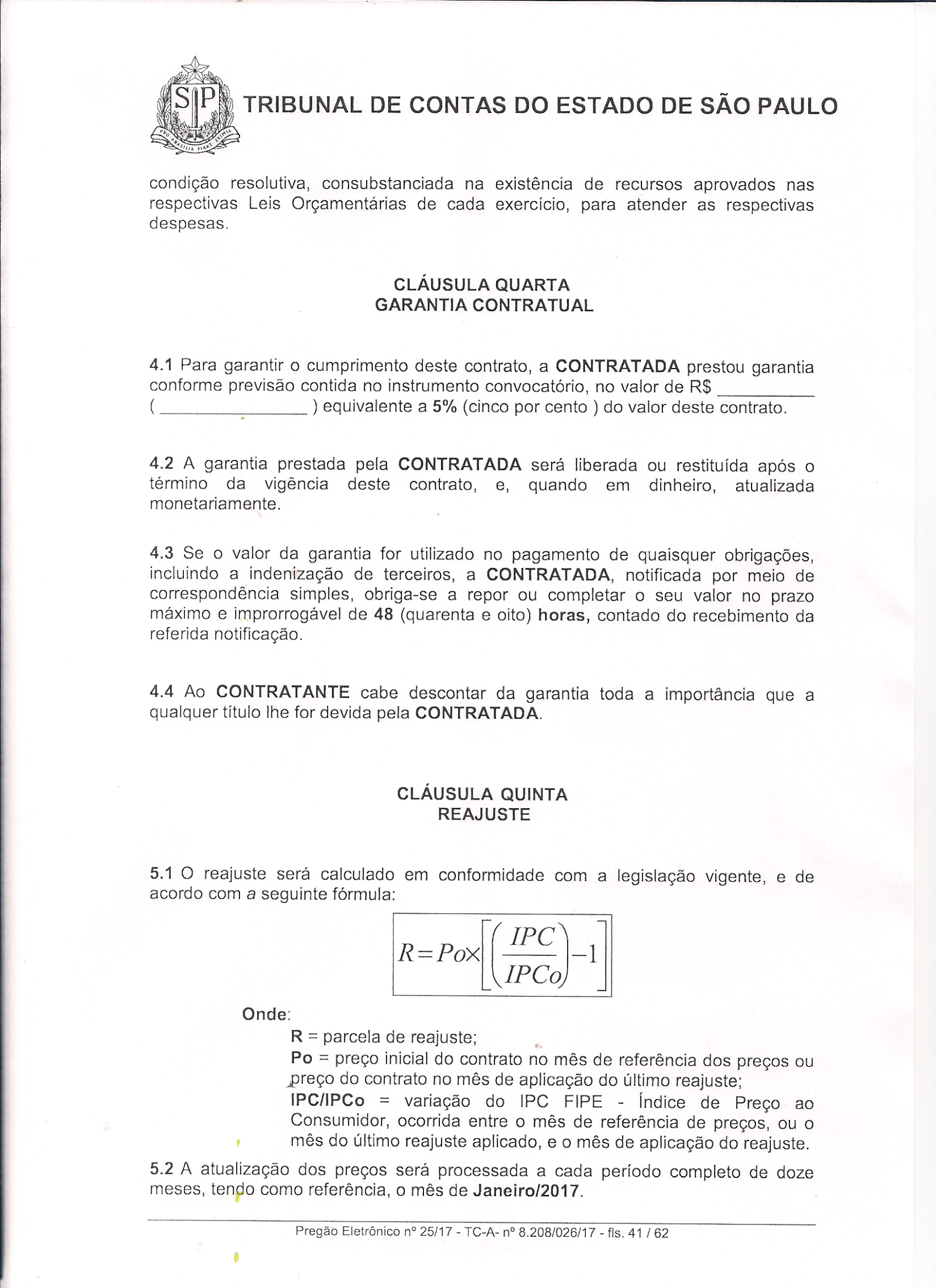 Onde: R = parcela de reajuste; Po = preço inicial do contrato no mês de referência dos preços ou preço do contrato no mês de aplicação do último reajuste;IPC/IPCo = variação do IPC FIPE - Índice de Preço ao Consumidor, ocorrida entre o mês de referência de preços, ou o mês do último reajuste aplicado, e o mês de aplicação do reajuste7.2 – A atualização dos preços será processada a cada período completo de 12 (doze) meses, tendo como referência, o mês de Janeiro/2017. CLÁUSULA OITAVARESCISÃO E SANÇÕES8.1 – O não cumprimento das obrigações assumidas no presente contrato ou a ocorrência da hipótese prevista no artigo 78, da Lei Federal nº 8.666, de 21 de junho de 1.993, atualizada pela Lei Federal nº 8.883 de 8 de junho de 1.994, autoriza, desde já, o CONTRATANTE a rescindir unilateralmente este contrato, independentemente de interpelação judicial, sendo aplicável, ainda, o disposto nos artigos 79 e 80 do mesmo diploma legal, no caso de inadimplência. 8.2 – Aplicam-se a este contrato as sanções estipuladas na Lei Federal nº 10.520/02, que a CONTRATADA declara conhecer integralmente. 8.3 – No caso de rescisão administrativa unilateral, a CONTRATADA reconhece o direito do CONTRATANTE de aplicar as sanções previstas no Edital, neste ajuste e na legislação que rege a licitação. 8.4 – A aplicação de quaisquer sanções referidas neste dispositivo, não afasta a responsabilização civil da CONTRATADA pela inexecução total ou parcial do objeto ou pela inadimplência. 8.5 – A aplicação das penalidades não impede o CONTRATANTE de exigir o ressarcimento dos prejuízos efetivados decorrentes de quaisquer faltas cometidas pela CONTRATADA.CLÁUSULA NONAFORO9.1 – O Foro competente para toda e qualquer ação oriunda do presente contrato é o da Comarca de Pirajuí, Estado de São Paulo.9.2 – E, por estarem justas e contratadas, assinam o presente contrato em três vias de igual forma e teor, para todos os fins de direito.Pirajuí, em ______ de ________________ de 2017.CONTRATANTECONTRATADATESTEMUNHAS:NOME _________________________	NOME________________________RG Nº 						RG NºCPF Nº 						CPF NºANEXO VDECLARAÇÃO DE HABILITAÇÃOEu _______________ (nome completo), RG nº ____________, representante legal da __________________________________ (denominação da pessoa jurídica), CNPJ nº _____________, DECLARO, sob as penas da lei, que a empresa cumpre plenamente as exigências e os requisitos de habilitação previstos no instrumento convocatório do Pregão Presencial nº 017/2017, realizado pelo Município de Pirajuí, inexistindo qualquer fato impeditivo de sua participação neste certame.Pirajuí, em ____ de ________________ de 2017._________________________________Assinatura do representante legalNome do representante legal: _________________________________RG do representante legal: __________________________CPF do representante legal: _________________________ANEXO VIDECLARAÇÃO DE MICROEMPRESAOU EMPRESA DE PEQUENO PORTEDECLARO, sob as penas da lei, sem prejuízo das sanções e multas previstas no ato convocatório, que a empresa _________________________________________(denominação da pessoa jurídica), CNPJ nº ________________________é microempresa ou empresa de pequeno porte, nos termos do enquadramento previsto nos incisos I e II e §§ 1º e 2º, bem como não possui qualquer dos impedimentos previstos nos §§ 4º e seguintes todos do artigo 3º da Lei Complementar nº 123, de 14 de dezembro de 2006, cujos termos declaro conhecer na íntegra, estando apta, portanto, a exercer o direito de preferência como critério de desempate e comprovar a regularidade fiscal nos termos previstos nos artigos 42 a 45 da referida Lei Complementar, no procedimento licitatório do Pregão Presencial nº 017/2017, realizado pelo do Município de Pirajuí.Pirajuí, em ____ de ________________ de 2017._________________________________Assinatura do representante legalNome do representante legal: _________________________________RG do representante legal: __________________________CPF do representante legal: _________________________ANEXO VIIDECLARAÇÃO DE SITUAÇÃO REGULARPERANTE O MINISTÉRIO DO TRABALHOEu ________________________ (nome completo), representante legal da empresa ____________________________ (denominação da pessoa jurídica), interessada em participar do Pregão Presencial nº 017/2017, do Município de Pirajuí, declaro, sob as penas da lei, que, nos termos do inciso V do artigo 27 da Lei nº 8.666, de 21 de junho de 1993 e alterações posteriores, a __________________(denominação da pessoa jurídica) encontra-se em situação regular perante o Ministério do Trabalho, no que se refere à observância do disposto no inciso XXXIII do artigo 7º da Constituição Federal.Pirajuí, em ____ de ________________ de 2017._________________________________Assinatura do representante legalNome do representante legal: _________________________________RG do representante legal: __________________________CPF do representante legal: _________________________ANEXO VIII DECLARAÇÃO(parágrafo único do Artigo 117da Constituição do Estado de São Paulo)A _____________________ (denominação da pessoa jurídica), CNPJ nº ______________, por seu(s) representante(s) legal(is), interessada em participar do Pregão Presencial nº 017/2017, do Município de Pirajuí, declara, sob as penas da lei, que observa as normas relativas à saúde e segurança no Trabalho, para os fins estabelecidos pelo parágrafo único do artigo 117 da Constituição do Estado de São Paulo. Pirajuí, em ____ de ________________ de 2017._________________________________Assinatura do representante legalNome do representante legal: _________________________________RG do representante legal: __________________________CPF do representante legal: _________________________ANEXO IXATESTADO DE VISITA TÉCNICAOBJETO: A presente licitação tem por objeto, a CONTRATAÇÃO DE EMPRESA ESPECIALIZADA PARA A PRESTAÇÃO DE SERVIÇOS DE PORTARIA E CONTROLE DE ACESSO, conforme especificações constantes do Anexo I – Termo de Referência.Atestamos, para fins de participação no PREGÃO PRESENCIAL Nº 017/2017, promovido por este Município de Pirajuí, que o Senhor ________________, portador(a) da cédula de identidade RG nº ________________, representante da empresa ________________, Fone/Fax: (__) ________________, E-mail: ________________, esteve neste local em __/__/2017, reconhecendo os locais de execução dos serviços.________________, em __ de __________ de 2017._______________________________________Assinatura do Responsável peloAcompanhamento da VistoriaNome:RG nº:DENOMINAÇÃO:ENVELOPE Nº 01 – PROPOSTAPREGÃO PRESENCIAL Nº 017/2017PROCESSO Nº 027/2017DENOMINAÇÃO:ENVELOPE Nº 02 – HABILITAÇÃOPREGÃO PRESENCIAL Nº 017/2017PROCESSO Nº 027/2017FUNÇÃOQUANTIDADECARGA HORÁRIAPortaria1712 Horas Diárias – Noturno de segunda-feira à domingoPortaria – Líder0112 Horas Diárias – Noturno de segunda-feira à domingoDADOS DO LICITANTEDADOS DO LICITANTEDADOS DO LICITANTEDENOMINAÇÃO:DENOMINAÇÃO:DENOMINAÇÃO:ENDEREÇO:ENDEREÇO:ENDEREÇO:CEP:FONE:FAX:E-MAIL:E-MAIL:CNPJ:ITEMDESCRITIVOQUANTIDADECARGA HORÁRIAVALOR UNITÁRIO (R$)VALOR TOTAL (R$)ÚnicoPortaria1712 Horas Diárias – Noturno de segunda-feira à domingoÚnicoPortaria – Líder0112 Horas Diárias – Noturno de segunda-feira à domingoPREÇO TOTAL R$PREÇO TOTAL R$PREÇO TOTAL R$PREÇO TOTAL R$PREÇO TOTAL R$PREÇO TOTAL POR EXTENSO:PREÇO TOTAL POR EXTENSO:PREÇO TOTAL POR EXTENSO:PREÇO TOTAL POR EXTENSO:PREÇO TOTAL POR EXTENSO:PREÇO TOTAL POR EXTENSO: